School of Social Work and Disability Resources: Working to Make Documents Distributed through LMS Accessible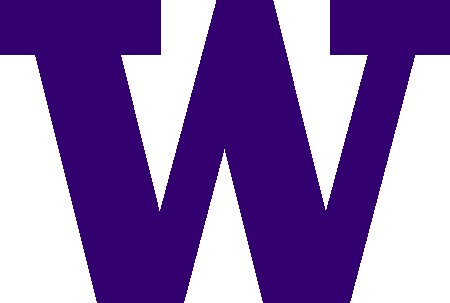 Melinda McRae School of Social Work mmcrae@uw.edu  Krista Greear Disability Resources for Students greeark@uw.edu  We Love PDFs!Not really.You Should Walk Away With> Understanding of how much content might be distributed electronically on your campus> Case study of creating a collaborative relationship> One idea to implement on your campusReminder of 2014 Presentation> Professors distribute files through LMS> The quality/accessibility of these files varies> DRS was working mostly as a silo to evaluate and convert2014 DataI asked myself -> Has the data changed?> Were Winter, Spring, Summer, Autumn of 2014 anomalies?> Nope.2015 DataAverages from past 8 quarters> 35 files per course> 596 pages per course> This only includes word docs, pdfs, excel sheets, text files and powerpoints – what about other files (video, audio, publisher files, images)?Let’s Assume> Each UW course has 596 pages of content distributed electronically> For Autumn 2015 of 13,207 classes that’s7,871,372 pages of contentFrom Nov 2014 to Today> Professors distribute files through LMS> The quality/accessibility of these files varies> DRS not a complete silo!How SSW Got Involved> Mutual benefit from partnering> DRS shared files we had from previous quarters> SSW started to set up their own conversion processSSW Taming of the Files> Content> Process> ProductSSW Numbers> 7 classes> Over 400 pdf files that were touched and further remediated by SSWLessons Learned> Start Early> Develop Process> Think of the Big PictureTrouble Areas> Not enough lead time> Access to content> Quality of contentFile Naming Conventions> Global_agenda> Frank_week3> 30012162> Smith_500a03> 510_Millstein_ethicsThe Good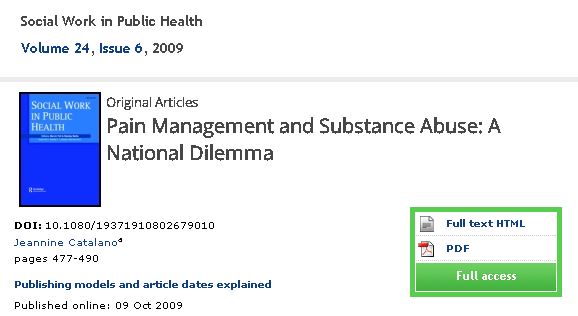 The Bad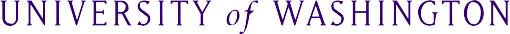 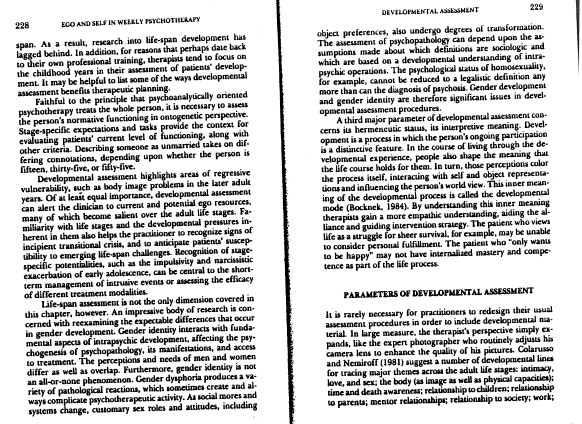 The Ugly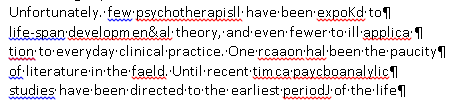 Successes - SSW> Process Refined> Faculty and Department buy-in> Document DepositorySuccesses - DRS> Access to all Canvas sites> Use of SensusAccess (free online conversion tool)> Reduced workloadNext Steps – SSW Wish List> Promote campus model> Faculty trainingNext Steps – DRS Wish List> More transparency between student, faculty and DRS> Use data to promote change at departmental level> Share best practices“Consistent in its inconsistency”Melinda McRaeThank you!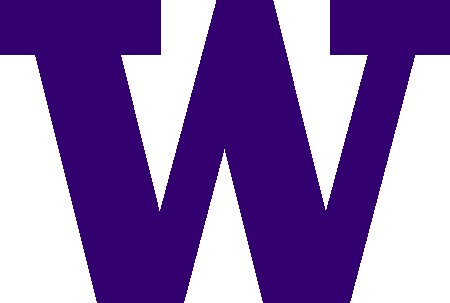 Melinda McRae School of Social Work mmcrae@uw.eduKrista GreearDisability Resources for Studentsgreeark@uw.eduWinter 2014 Spring 2014 Summer 2014 Autumn 2014 # classes evaluated28 58 28 33 # ﬁles (pdfs, word docs, powerpoint, excel, text ﬁles)1,0972,0037531,623# pages (pdfs, word docs, powerpoint, excel, text ﬁles) distributed through LMS that DRS evaluated20,37334,4929,44526,808Winter 2015Spring 2015Summer 2015Autumn 2015# classes evaluated3026229# ﬁles (pdfs, word docs, powerpoint, excel, text ﬁles)6691,045521,068# pages (pdfs, word docs, powerpoint, excel, text ﬁles) distributed through LMS that DRS evaluated11,97317,1061,11618,269